Axialer Dachventilator DZD 50/64 AVerpackungseinheit: 1 StückSortiment: 
Artikelnummer: 0087.0450Hersteller: MAICO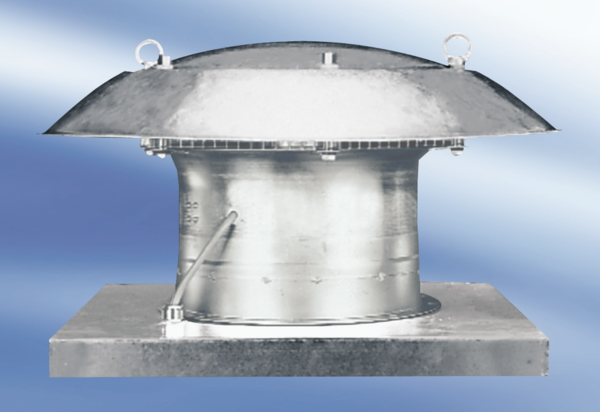 